 Brama BCPSpecyfikacja 
funkcjonalno-technicznapublicznawersja 1.10Metryka dokumentuHistoria zmian dokumentu(*) Akcje: W = Wstaw, Z = Zamień, We = Weryfikuj, N = Nowy(**) Rozdziały: W = Wszystkie(***) Autorzy: Inicjały – szczegóły w Metryce dokumentuSPIS TREŚCI1	Wstęp	71.1	Zawartość i struktura dokumentu	71.2	Referencje	72	Cele biznesowe	83	Specyfikacja funkcjonalna	93.1	Aktorzy	93.2	Dodatkowo zapewnia pobranie zawartości komunikatów wysłanych mailem jako link z serwisu BCP.Usługi Bramy BCP	123.2.1	Przesłanie komunikatu od Podmiotu do Systemu operacyjnego SISC	123.2.2	Przesłanie komunikatu od Systemu operacyjnego SISC do Podmiotu kanałami komunikacji	153.2.3	Pobranie komunikatów zwrotnych metodą pool	183.2.4	Potwierdzenie dostarczenia	203.2.5	Sprawdzenie stanu obsługi komunikatu	214	Specyfikacja techniczna	224.1	Usługi Bramy BCP	224.1.1	Gateway	224.1.1.1	Types	224.1.1.2	Messages	254.1.1.3	PortTypes	254.1.1.4	Bindings	264.1.1.5	Services	264.1.2	TraderGateway	274.1.2.1	Types	274.1.2.2	Messages	274.1.2.3	PortTypes	284.1.2.4	Bindings	284.1.2.5	Services	294.1.3	Types	304.1.3.1	BaseChannelType	324.1.3.2	ChannelEnumType	324.1.3.3	ChannelType	324.1.3.4	CompressionTypeEnum	324.1.3.5	ContentType	334.1.3.6	CorrespondentAgencyType	334.1.3.7	CorrespondentIdentifierType	334.1.3.8	CorrespondentNameType	334.1.3.9	CorrespondentType	334.1.3.10	CorrespondentWithDataType	334.1.3.11	DeliveryConfirmationEnumType	344.1.3.12	DescriptionType	344.1.3.13	DocumentMetadataType	344.1.3.14	DocumentNameType	344.1.3.15	DocumentOrReferenceType	354.1.3.16	DocumentType	354.1.3.17	DocumentWithAttachmentAndRelatedType	354.1.3.18	DocumentWithAttachmentType	354.1.3.19	DocumentWithContentType	354.1.3.20	DocumentWithRelatedType	354.1.3.21	EmailAttachmentResultType	354.1.3.22	EmailChannelType	364.1.3.23	EmailReferenceType	364.1.3.24	EmailResultType	364.1.3.25	FileNameType	364.1.3.26	IdSISCType	374.1.3.27	LinkType	374.1.3.28	MIMEType	374.1.3.29	OrderIdType	374.1.3.30	ReferenceNumberType	374.1.3.31	RepositoryIdType	374.1.3.32	RepresentativeNameType	384.1.3.33	RepresentativeType	384.1.3.34	ResultType	384.1.3.35	SISCType	384.1.3.36	SystemType	384.1.3.37	TraderDocumentType	384.1.3.38	ValidationInfoEnumType	384.1.3.39	ValidationInfoType	394.1.3.40	WebServiceChannelType	394.2	Szczegóły komunikacji email	405	Spis rysunków	41WstępZawartość i struktura dokumentuNiniejszy dokument zawiera specyfikację funkcjonalno-techniczną komponentu komunikacyjnego (Bramy BCP), dedykowanego dla komunikacji Podmiotów z systemami SISC.Dotyczy również Portalu WWW wykorzystującego usługi powyższego komponentu.Struktura dokumentu wyróżnia:cele i wymagania stawiane komponentowi komunikacyjnemu i portalowi, funkcjonalność (specyfikacja funkcjonalna), szczegóły techniczne (specyfikacja techniczna). Dokument występuje w dwóch wersjach:publicznej (jako podzbiór informacji istotnych jedynie z punktu widzenia komunikacji z systemami podmiotów) – ten dokument (SPEC_PUB).niepublicznej - pełna wersja dokumentu (SPEC_NPUB). Odbiorcy:Wyróżnia się dwie grupy odbiorców:Zespoły projektowo-wykonawcze Systemów podmiotów Zespoły projektowo-wykonawcze Systemów operacyjnych SISC, gdzie komponent komunikacyjny będzie wykorzystywany ReferencjeWniosek Zmian nr 1 Umowy Uzupełniającej. Wniosek Zmian nr 57. Wniosek Zmian nr 16 Umowy Uzupełniającej. Cele biznesoweUtworzenie alternatywnego względem PUESC komponentu komunikacji systemów SISC z Podmiotami.Specyfikacja funkcjonalnaAktorzy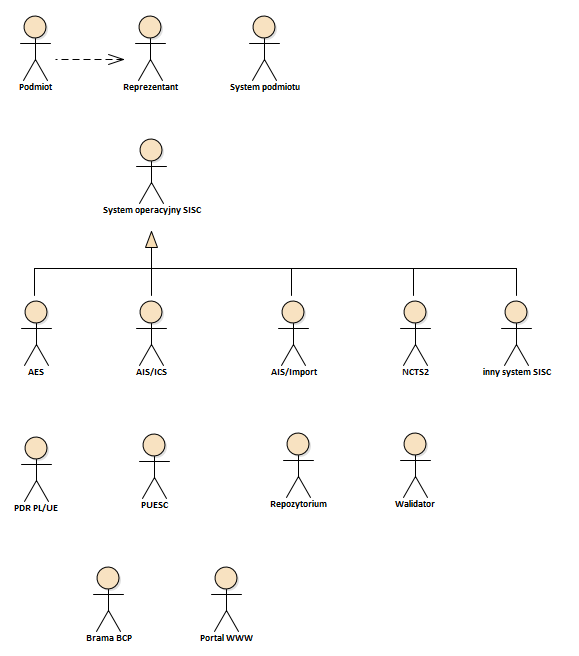 Rysunek  AktorzyPodmiotPrzedsiębiorca, firma, agencja celna (również organizacja, instytucja), która koresponduje elektronicznie za pomocą komunikatów z Systemami operacyjnymi SISC.Podmiot nie jest tutaj aktorem bezpośrednim, ale działa i jest zależny od swojego Reprezentanta (osoby fizycznej) wykorzystującej System podmiotu i/lub Portal WWW.ReprezentantOsoba fizyczna (np. pracownik, agent celny) działająca na rzecz Podmiotu, który koresponduje za pomocą komunikatów z Systemami operacyjnymi SISC.Reprezentant może działać na rzecz wielu Podmiotów (agent celny).System podmiotuSystem komputerowy używany przez Reprezentanta na rzecz Podmiotu(ów) do komunikacji elektronicznej z Systemami operacyjnymi SISC.System operacyjny SISCJeden z systemów SISC - patrz aktorzy potomni – jeden z systemów wyróżnionych na „Rysunku 1”: AES, AIS/ICS, AIS/Import, NCTS2 i inne. AESModuł AES systemu AES/AIS. Obsługa wywozu.AIS/ICSModuł ICS systemu AIS/AES. Obsługa deklaracji przywozowej. AIS/ImportModuł importu Systemu AES/AIS. Obsługa procedur importowych.NCTS2System obsługi tranzytu.inny system SISCInny potencjalny system SISC komunikujący się z BCP: planowane systemy AES/ECS2 PLUS, NCTS2 PLUS, AIS/IMP PLUS.PDR PL/UESystem Danych Referencyjnych.Tutaj jest wykorzystywany do udostępniania:informacji o kanałach komunikacyjnych przypisanych do Podmiotu,sprawdzenia uprawnień Reprezentanta na rzecz Podmiotu.Powyższe informacje są rejestrowane przez Reprezentantów Podmiotów w systemie SZPROT za pomocą platformy PUESC i docelowo przekazywane do PDR PL/UE.PUESCSystem PUESC - Platforma Usług Elektronicznych Służby Celnej.Tutaj jest wykorzystywana do autentykacji Reprezentanta dla części usług Bramy BCP.RepozytoriumSkładnica przyjętych i wysłanych komunikatów (np. IE515, IE529), powiązanych z nimi dokumentów (np. Eksportowy Dokument Towarzyszący w formacie PDF) oraz ich metadanych (np. numer własny, MRN).WalidatorPodsystem SISC udostępniający usługę walidacji komunikatów na rzecz innych systemów SISC - tutaj bramy BCP.Brama BCPPrzedmiot niniejszej specyfikacji.Komponent komunikacyjny, dedykowany dla komunikacji Podmiotów z systemami operacyjnymi SISC.Zapewnia usługę WebService /bcpWS/BcpService umożliwiającą Podmiotom operacje wysyłki komunikatów do systemów celnych oraz usługi pobrania komunikatów.W przypadku określenia w danych rejestracyjnych firmy odpowiedniego adresu usługi istnieje możliwość wysyłki komunikatów na adres Podmiotu określony przez definicję WebService TraderGateway. Portal WWWPrzedmiot niniejszej specyfikacji.Portal WWW, który może być używany przez Reprezentantów do komunikacji elektronicznej z Systemami operacyjnymi SISC.Zapewnia obsługę podstawowych operacji: wysyłanie komunikatu do Systemu operacyjnego SISC,przeglądanie oraz wyszukiwanie komunikatów Podmiotu w Repozytorium,pobranie komunikatu Podmiotu z Repozytorium.Poprzez zastosowanie interfejsu wizualnego.Dodatkowo zapewnia pobranie zawartości komunikatów wysłanych mailem jako link z serwisu BCP.Usługi Bramy BCPWiele usług bramy BCP wymaga autentykacji (rodzaj autentykacji podany jest w opisach poniżej). We wszystkich przypadkach wymagających autentykacji stosowany jest login oraz hasło takie jak osobisty login używany podczas logowania w systemie PUESC. Możliwe jest opóźnienie w synchronizacji danych logowania.W przypadku wykonania określonej ilości błędnych prób logowania konto zostaje tymczasowo zablokowane, ale blokada dotyczy jedynie systemu BCP i nie jest przenoszona na system PUESC.Uprawnienia reprezentantów do reprezentacji podmiotu są takie same jak w PUESC i określone są w słonikach PDR 4001, 4002 oraz 4003.Przesłanie komunikatu od Podmiotu do Systemu operacyjnego SISC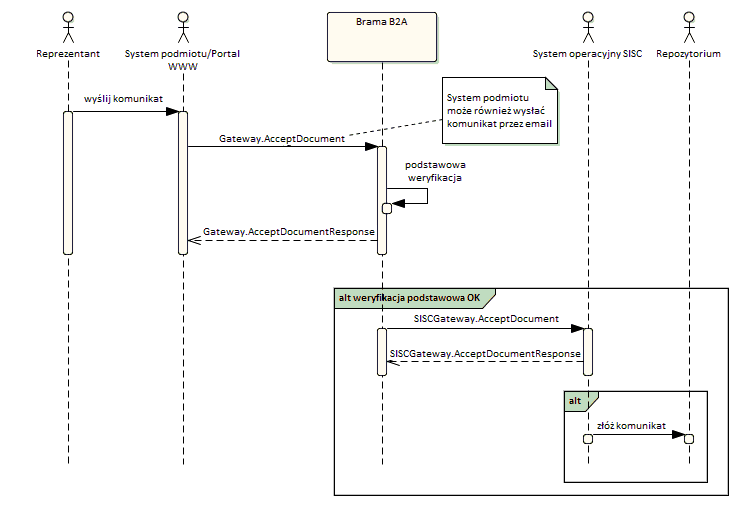 Rysunek  Przesłanie komunikatu od Podmiotu do Systemu operacyjnego SISCReprezentant przygotował i podpisał (gdzie wymagane) w Systemie podmiotu (lub Portalu WWW) komunikat przeznaczony dla jednego z Systemów operacyjnych SISC i zdecydował się go wysłać (patrz "wyślij komunikat").Brama B2A umożliwia przekazanie komunikatów do systemów SISC na trzy sposoby komunikacji:za pomocą wiadomości email – deklaracja lub komunikat jest wtedy załącznikiem. W jednej przesyłce email dopuszczalne jest dołączenie wielu załączników - patrz rozdział " ”.za pomocą interfejsu niewizualnego WebService opisanego w rozdziale „ ” poprzez wywołanie metody "AcceptDocument". Zastosowany jest mechanizm autentykacji typu Basic. Wartości pól usługi to:zawartość wysyłanego komunikatu (w postaci Base64)typ MIMEopcjonalny opistyp kompresji (tylko, jeśli użyto – wartość opcjonalna). za pomocą portalu WWW – poprzez załadowanie komunikatu z pliku na stronie.W każdej z powyższych metod brama BCP dokonuje jedynie następującej podstawowej weryfikacji komunikatu:Czy komunikat jest poprawnym dokumentem XML (well-formed).Czy jest znanym komunikatem (sprawdzenie przestrzeni nazw i nazwy elementu głównego komunikatu).Po dokonaniu podstawowej weryfikacji:w przypadku otrzymania komunikatu pocztą email brama BCP odpowiada komunikatem email zawierającym tekstowe posumowanie odbioru i w przypadku prawidłowej weryfikacji również unikalny identyfikator „orderId” nadany każdemu załącznikowi. Odpowiedź wysyłana jest na adres nadawcy lub adres określony polem ReplyTo.w przypadku odbioru komunikatu interfejsem niewizualnym WebService Gateway odpowiedź jest zgodna z definicją elementu "AcceptDocumentResponse" i zawiera następujące techniczne informacje:Rezultat weryfikacji, wartość „1” oznacza, że przyjęto komunikat do dalszego przetwarzania, pozostałe wartości oznaczają, że komunikat został odrzucony. W przypadku odrzucenia może być podana informacja tekstowa wyjaśniająca przyczynę.Unikalny identyfikator "orderId" nadany każdemu odbiorowi komunikatu przez Bramę BCP.Skrót (hash) z odebranego komunikatu.w przypadku odbioru komunikatu wysłanego przez stronę WWW portalu status komunikatu wraz z nadaną wartością „orderId” podany jest na stronie, jednak lista wysłanych komunikatów jest aktualna jedynie w ramach otwartej sesji. Po zamknięciu sesji lista zostaje wyczyszczona i możliwe jest jedynie wyszukanie komunikatu wg podanych kryteriów w zakładce wyszukiwania wśród wszystkich komunikatów. Mechanizm ten został zaprojektowany w celu szybkiej weryfikacji aktualnie załadowanych komunikatów, która przy prawidłowym działaniu systemów trwa do kilkunastu sekund.Jeśli podstawowa weryfikacja przebiegła pomyślnie, wtedy Brama BCP kieruje do odpowiedniego Systemu operacyjnego SISC odebrany od Podmiotu komunikat.W przypadku problemów komunikacyjnych lub niedostępności Systemu operacyjnego SISC, Brama BCP jest zobowiązana do powtarzania przekazywania komunikatu aż zostanie odebrany lub nastąpi limit powtórzeń określony w konfiguracji bramy co spowoduje trwałe zatrzymanie przekazania komunikatu i wymaga czynności administracyjnych w celu odblokowania. W przypadku wystąpienia awarii czynności administracyjne są wykonywane w ramach wewnętrznej obsługi systemu.Uwaga.Za pełną weryfikację komunikatu odpowiada System operacyjny SISC dopiero po odbiorze komunikatu (czyli po odpowiedzi "SISCGateway.AcceptDocumentResponse"). W konsekwencji biznesowa odpowiedź o przyjęciu lub odrzuceniu (np. UPO, nieUPO) jest wysyłana, jak każdy komunikat zwrotny - patrz " ”.W skład pełnej weryfikacji komunikatu wchodzi sprawdzenie:poprawności ze schematem,wartości skodyfikowanych,podpisu elektronicznego,uprawnień podpisanego Reprezentanta do Podmiotu,reguł biznesowych (publikowanych w specyfikacjach komunikatów SXML),innych reguł biznesowych przewidzianych przez System operacyjny SISC.Przesłanie komunikatu od Systemu operacyjnego SISC do Podmiotu kanałami komunikacji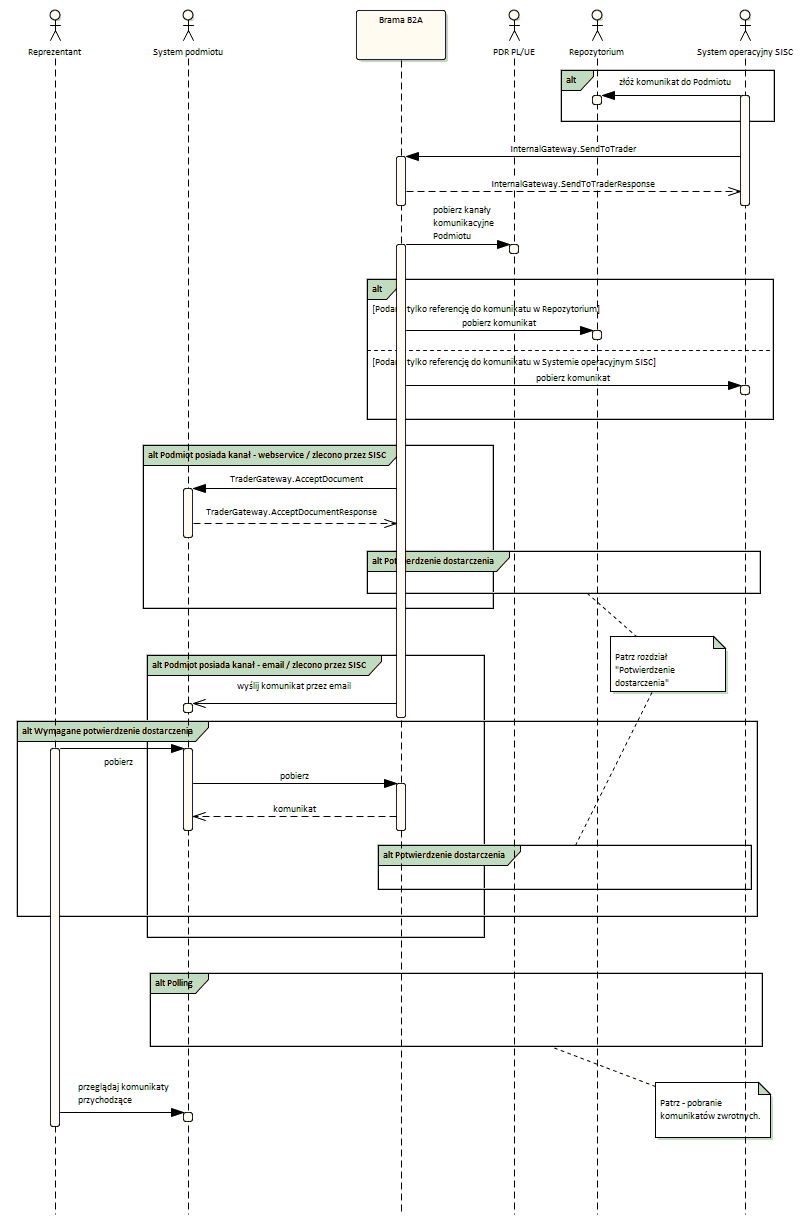 Rysunek  Przesłanie komunikatu od Systemu operacyjnego SISC do PodmiotuSystem operacyjny SISC po utworzeniu komunikatu do Podmiotu wywołuje metodę "SendToTrader" usługi "InternalGateway" Bramy BCP. Jako parametr wywołania podane są:zawartość wysyłanego komunikatu z metadanymi lub referencja do niego w Repozytorium lub w Systemie operacyjnym SISC,ewentualny dokument załącznika komunikatu z metadanymi np. PDF wywozowego dokumentu towarzyszącego lub referencja do niego w Repozytorium,identyfikator korespondenta (czyli Podmiotu), do którego komunikat jest wysyłany,identyfikator placówki korespondenta (czyli placówka Podmiotu), do której komunikat jest przeznaczony,dane kanałów komunikacyjnych, które powinny być użyte według Systemu operacyjnego SISC (np. dodatkowe adresy email, na które komunikat ma być wysłany),jeśli komunikat jest zwrotny do odebranego wcześniej przez Bramę BCP, wtedy dodawany jest oryginalny identyfikator odbioru w "correlationOrderId" (patrz "OrderId" w opisie do poprzedniego diagramu).W odpowiedzi Brama BCP synchronicznie odpowiada przez "InternalGateway.SendToTraderResponse". W przypadku problemów komunikacyjnych lub niedostępności Bramy BCP System operacyjny SISC jest zobowiązany do powtarzania przekazywania komunikatu do skutku. Po otrzymaniu komunikatu z systemu SISC brama BCP wykonuje wysyłkę na wskazane przez system SISC kanały.Reguły określające kanały na jakie są wysyłane komunikaty są podane poniżej.Dla komunikatów otrzymanych poprzez email komunikaty bezpośredniej odpowiedzi są wysyłane na adres email nadawcy lub adres ReplyTo jeśli jest podanySystem SISC może dodać specjalne kanały email dla odbiorców zazwyczaj określone odpowiednimi regułami na podstawie adresów email zamieszczonych w deklaracjach i komunikatach otrzymanych od PodmiotówSystem SISC może zweryfikować wpisy w systemie słownikowym PDR dla danego Podmiotu i określić dodatkowe adresy email lub webservice podane dla określonego systemu lub określone jako WSZYSTKIE podczas rejestracjiW przypadku zastosowania dodatkowego kanału WebService TraderGateway na jaki usługa BCP ma wysyłać komunikaty dane logowania pobierane są z systemu słownikowego PDR i powinny być wcześniej określone przez Podmiot podczas rejestracji tego typu kanału komunikacji. W celu autentykacji podanymi danymi logowania wykorzystana jest metoda Basic. W celu przekazania komunikatów Brama BCP wywołuje metodę "AcceptDocument" udostępnionej przez System Podmiotu. Jako parametr są przekazywanezawartość wysyłanego komunikatu wraz z metadanymi,ewentualny dokument załącznika komunikatu wraz z metadanymi,jeśli komunikat jest zwrotny do odebranego wcześniej przez Bramę BCP, wtedy dodawany jest oryginalny identyfikator odbioru w "correlationOrderId" (patrz "OrderId" w opisie do poprzedniego diagramu).Wymagania techniczne dla kanału webserwice to:zastosowanie protokołu TLS 1.2 dla komunikacji TCP/IP (konieczne jest użycie adresu https:// i portu 443)podczas rejestracji kanału w systemie konieczne jest podane adresu https oraz odcisku palca będącego skrótem SHA-1 certyfikatu X509 użytego do komunikacji SSL serwera Podmiotu (np. widoczne po otwarciu adresu i zbadaniu użytego certyfikatu w przeglądarce)nazwa CN używanego certyfikatu X509 serwera powinna odpowiadać nazwie DNS serwera użytego w adresie usługi webserwisu PodmiotuW odpowiedzi System Podmiotu synchronicznie odpowiada za pomocą "TraderGateway.AcceptDocumentResponse". W przypadku problemów komunikacyjnych lub niedostępności Systemu Podmiotu Brama BCP jest zobowiązana do powtarzania przekazywania komunikatu określoną liczbę razy, co określony czas (parametry Bramy BCP). Po zakończeniu powtórzeń bez sukcesu ponowienie wysyłki jest możliwe na ręczne żądanie administratora Bramy BCP.Dla każdego z wysłanych kanałem "webservice" komunikatu, dla którego wymagane jest potwierdzenie dostarczenia Brama BCP inicjuje komunikację opisaną w rozdziale "Potwierdzenie dostarczenia"Dla kanałów "email" Brama BCP tworzy dla każdego komunikatu osobną wiadomość pocztową i wysyła na skrzynkę zdefiniowaną w kanale (komunikat i ewentualny załącznik to niego stanowią załączniki email).W przypadku kanału "email" i komunikatu, dla którego wymagane jest potwierdzenie dostarczenia email nie zawiera komunikatu, lecz link do niego. Reprezentant ręcznie lub System Podmiotu automatycznie może poprzez link pobrać komunikat. W reakcji na takie pobranie brama BCP inicjuje komunikację opisaną w rozdziale "Potwierdzenie dostarczenia"Niezależnie od kanałów przypisanych Podmiotowi/zleconych przez System operacyjny SISC, System Podmiotu może pobrać komunikaty metodą polling'u. Patrz następny diagram "Pobranie komunikatów zwrotnych". W przypadku komunikatów, gdzie System Operacyjny SISC wymaga potwierdzenia dostarczenia komunikatu do Podmiotu uruchamiany jest dodatkowy przebieg - patrz rozdział "Potwierdzenie dostarczenia".Finalnie Podmiot zobaczy przekazane z Systemu operacyjnego SISC komunikaty w Systemie Podmiotu.Pobranie komunikatów zwrotnych metodą pool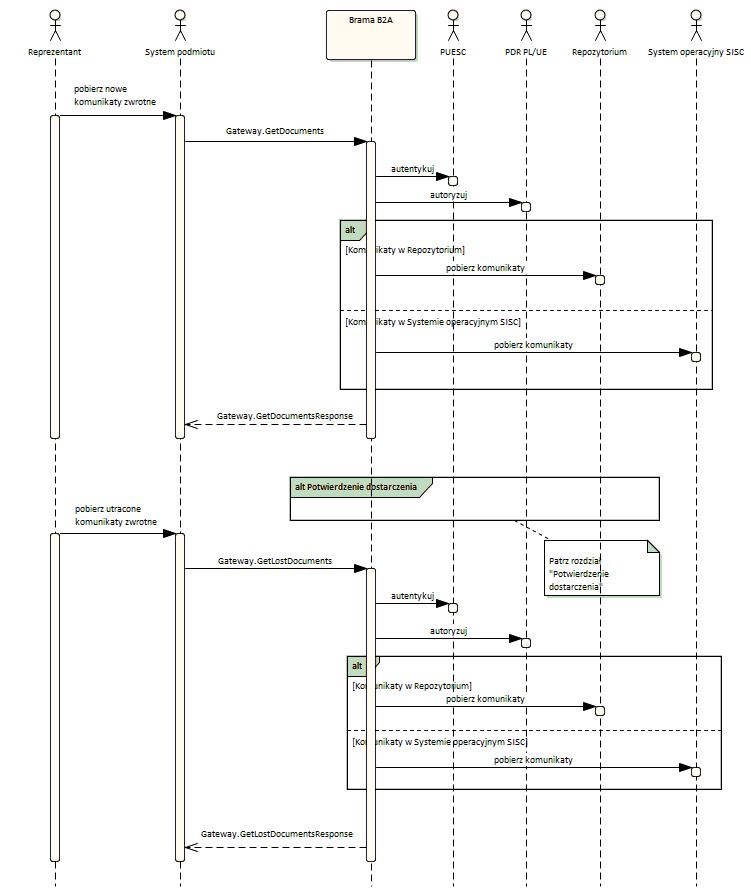 Rysunek  Pobranie komunikatów zwrotnychJeśli System Podmiotu nie udostępnia usługi "TraderGateway" oraz nie implementuje automatyzacji komunikacji poprzez email, może jeszcze pobierać komunikaty od Systemów operacyjnych SISC odpytując Bramę BCP (tzw. polling). Ta metoda jest zawsze dostępna, niezależnie od przypisanych Podmiotowi kanałów komunikacyjnych w PDR PL/UE.Interfejs pobierania komunikatów tą metodą oparty jest o interfejs WebService opisanego w rozdziale „ ” poprzez wywołanie metod „GetDocuments” oraz „GetLostDocuments”Zastosowany jest mechanizm autentykacji typu Basic.Reprezentant w czasie pracy z Systemem Podmiotu decyduje o pobraniu wcześniej niepobranych komunikatów kierowanych od Systemów SISC do Podmiotu ("pobierz nowe komunikaty zwrotne").System Podmiotu wywołuje metodę "GetDocuments" usługi "Gateway" Bramy BCP z następującymi parametrami:opcjonalną datą określającą, od kiedy należy wykrywać nie pobrane jeszcze komunikaty (gdy nie podano stosuje się domyślną datę)identyfikator korespondenta (czyli Podmiotu)W przypadku powodzenia pobiera z Repozytorium lub Systemu operacyjnego SISC żądane komunikaty z ich załącznikami i metadanymi. Brama BCP zachowuje informację o pobranych na rzecz danego Podmiotu komunikatów by następnym razem już ich nie brać pod uwagę. Zbiorowi pobranych komunikatów nadawany jest również kolejny tzw. numer paczki (patrz dalej).Finalnie Brama BCP odpowiada synchronicznie przez "GetDocumentsResponse" z następującą zawartością:pobrane komunikaty wraz ewentualnymi załącznikami oraz ich metadane,kolejny numer paczki nadany komunikatom w per identyfikator korespondenta i jego placówkiilość komunikatów pozostałych do pobraniaUwaga.Liczba pobranych jednym żądaniem komunikatów jest ograniczona do określonej w konfiguracji bramy liczby najstarszych. Ponadto wynik może zostać ograniczony ze względu na uprawnienia do poszczególnych Systemów, jeżeli taka sytuacja wystąpi to odpowiednia informacja jest zwracana w kodzie rezultatu.W przypadku wystąpienia błędu autentykacji, autoryzacji przetwarzanie jest przerywane i zwracana jest stosowna informacja o błędzie.Dla każdego z pobranych komunikatów, dla którego wymagane jest potwierdzenie dostarczenia Brama BCP inicjuje komunikację opisaną w rozdziale " "Po stronie Podmiotu może zaistnieć potrzeba ponownego pobrania paczki/paczek komunikatów. Służy do tego metoda "GetLostDocuments" usługi "Gateway" Bramy BCP. Jako parametr wywołania podaje się numer paczki i identyfikator korespondenta, a w rezultacie otrzymuje się komunikaty żądanej paczki. Pozostałe przetwarzanie jest analogiczne do opisanego powyżej. Potwierdzenie dostarczenia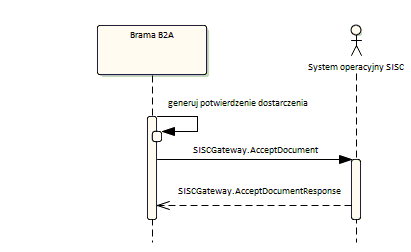 Rysunek  Potwierdzenie dostarczeniaPo dostarczeniu do Podmiotu komunikatu, dla którego System operacyjny SISC wymaga potwierdzenia dostarczenia Brama BCP generuje dokument XML (UPD) stanowiący to potwierdzenie i wysyła go do odpowiedniego Systemu operacyjnego SISC.Ewentualne ponowne pobrania/wysyłki do Podmiotu nie inicjują ponownie tego procesu.Uwaga: W przypadku wysyłki komunikatu wymagającego potwierdzenia kanałem email w przesyłce email wysyłany jest jedynie link umożliwiający pobranie komunikatu. Kliknięcie w ten link wymaga podania loginu oraz hasła metodą autentykacji www typu Basic. Niniejszy proces dotyczy aktualnie jedynie komunikatu ZC291, ZC299 i systemu AIS/Import.Sprawdzenie stanu obsługi komunikatu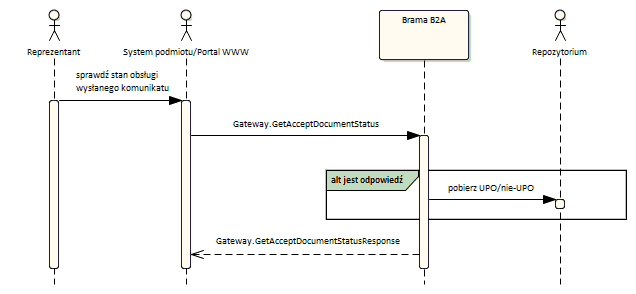 Rysunek  Sprawdzenie stanu obsługi komunikatuPotwierdzenie wysłania komunikatu z Systemu Podmiotu/Portalu WWW (Gateway.AcceptDocumentResponse) ma jedynie charakter techniczny oznaczający przyjęcie do przetwarzania. Nie jest to natomiast potwierdzenie biznesowe z docelowego Systemu operacyjnego SISC.Zastosowany jest mechanizm autentykacji typu Basic.W normalnej sytuacji biznesowe potwierdzenie/odrzucenie (UPO/nie-UPO) powinno nadejść z Systemu operacyjnego SISC w relatywnie krótkim czasie, jako asynchroniczna odpowiedź (lub być możliwe do pobrania).Możliwe są jednak sytuacje nietypowe z następującymi konsekwencjami:System operacyjny SISC nie działa/jest wyłączony, wtedy odpowiedź nie nadchodzi do czasu włączenia systemu,System operacyjny SISC wykrył, że podpisany Reprezentant nie może działać na rzecz Podmiotu (korespondenta) komunikatu, wtedy odpowiedź nie nadejdzie.Reprezentant może w sytuacji braku biznesowej odpowiedzi zażądać sprawdzenia stanu obsługi wysłanego komunikatu. System Podmiotu/Portal WWW wywołuje wtedy metodę "GetAcceptDocumentStatus" usługi "Gateway". Jako parametr podawany jest "orderId" otrzymany w potwierdzeniu technicznym.Brama BCP sprawdza status komunikacji z Systemem operacyjnym SISC na zadany "orderId" oraz czy istnieje już pierwszy komunikat zwrotny (czyli UPO/nie-UPO) i jeśli tak to go pobiera z Repozytorium.W rezultacie synchronicznie zwracana jest odpowiedź w "GetAcceptDocumentStatusResponse": status komunikacji oraz jeśli istnieje to pierwszy komunikat zwrotny z metadanymi.Specyfikacja technicznaUsługi Bramy BCPGateway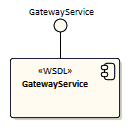 Rysunek  GatewayTypes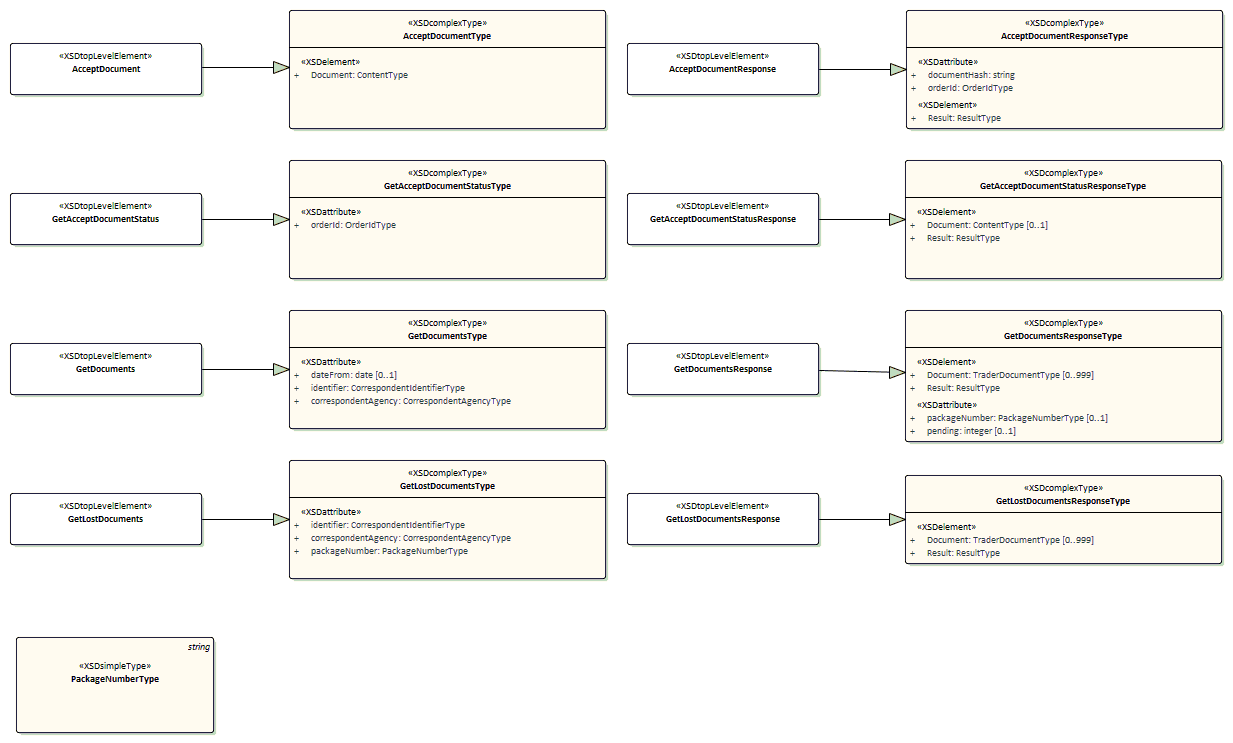 Rysunek  TypesAcceptDocumentResponseTypeAcceptDocumentTypeGetAcceptDocumentStatusResponseTypeGetAcceptDocumentStatusTypeGetDocumentsResponseTypeGetDocumentsTypeGetLostDocumentsResponseTypeGetLostDocumentsTypePackageNumberTypeMessages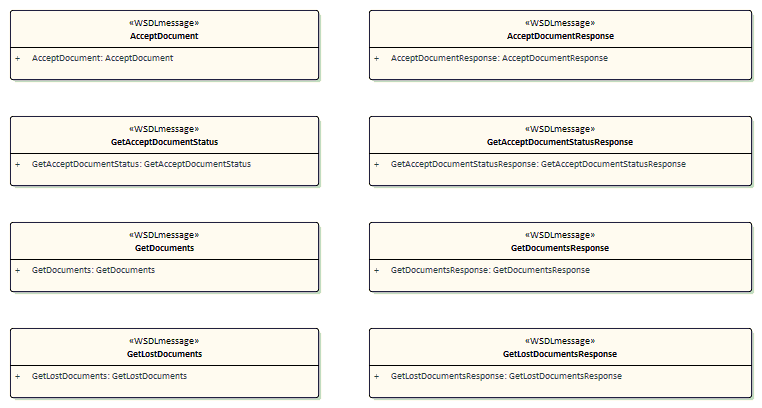 Rysunek  MessagesPortTypes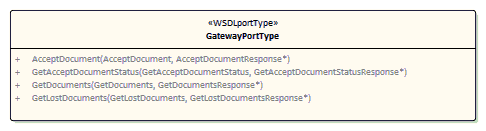 Rysunek  PortTypesBindings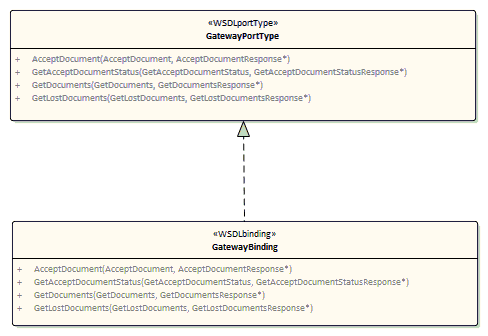 Rysunek  BindingsServices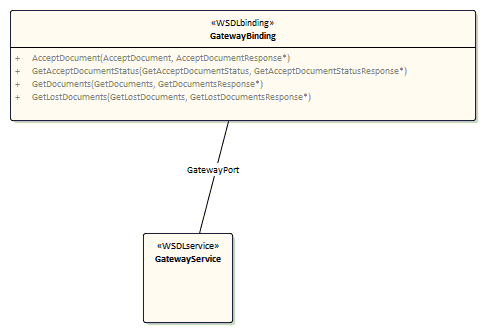 Rysunek  GatewayServiceTraderGateway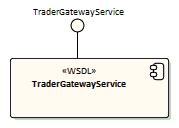 Rysunek  TraderTypes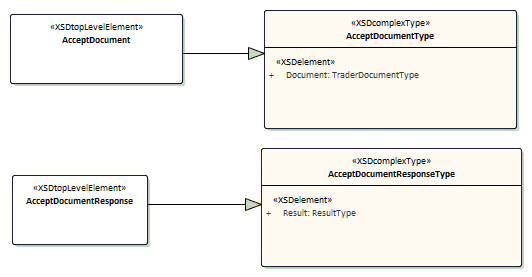 Rysunek  TypesAcceptDocumentResponseTypeAcceptDocumentTypeMessages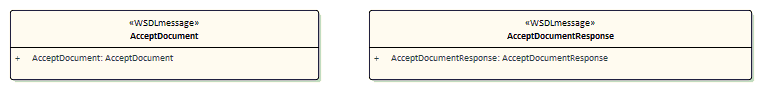 Rysunek  MessagesPortTypes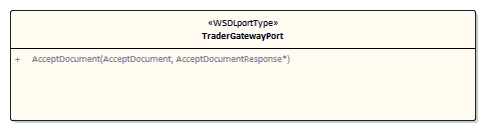 Rysunek  PortTypesBindings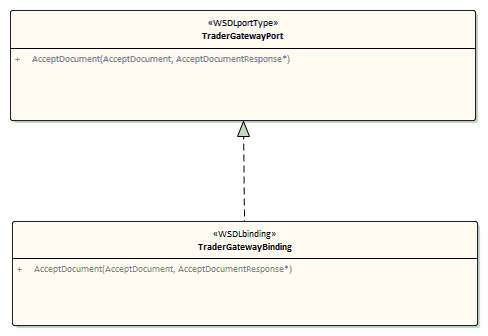 Rysunek  BindingsServices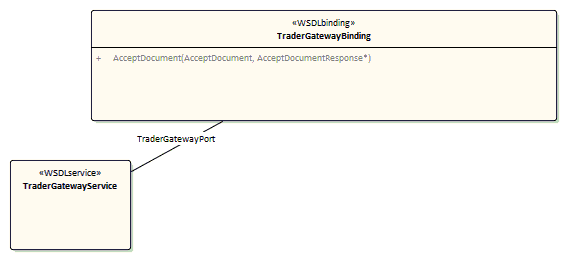 Rysunek  TraderServiceTypes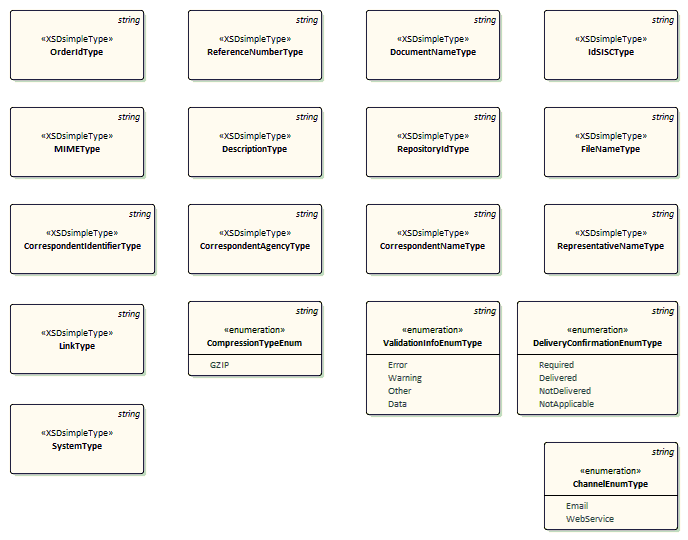 Rysunek  Common simple types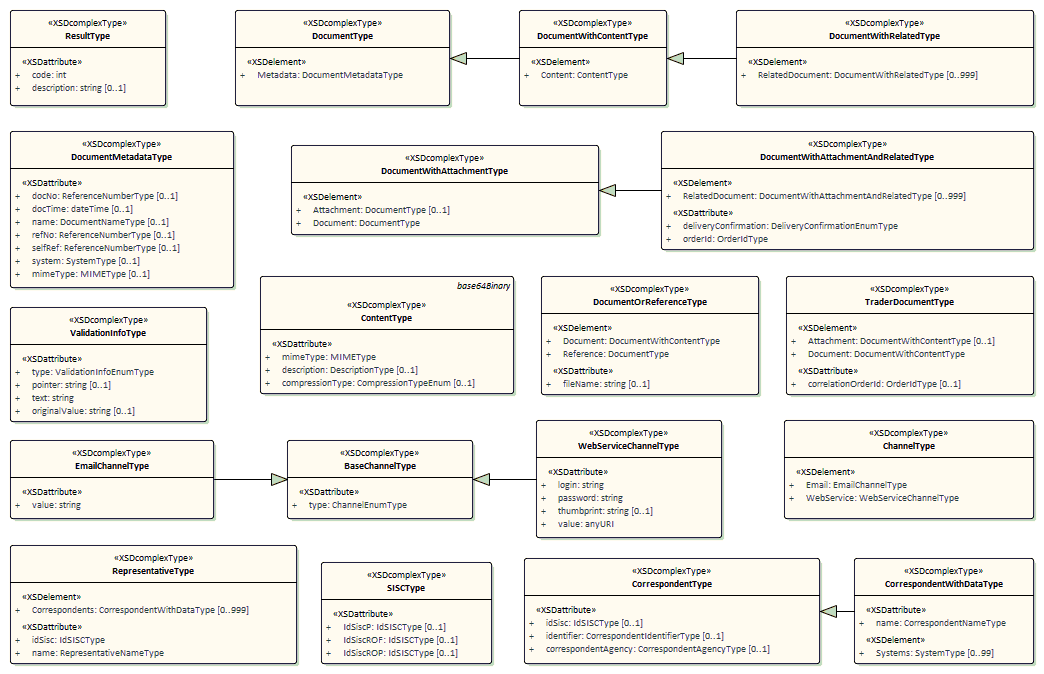 Rysunek  Common complex types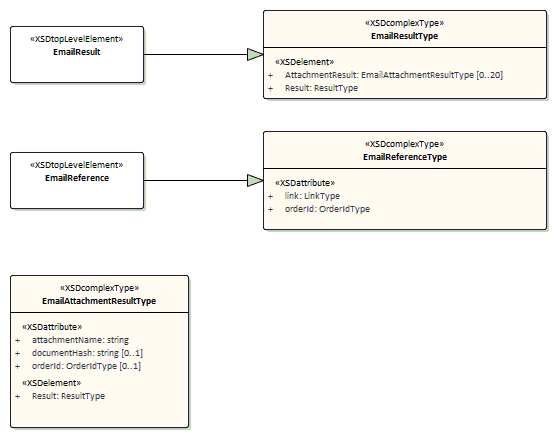 Rysunek  Email communication structuresBaseChannelTypeChannelEnumTypeChannelTypeCompressionTypeEnumRodzaje obsługiwanej kompresji.ContentTypeCorrespondentAgencyTypePlacówka PodmiotuCorrespondentIdentifierTypeCorrespondentNameTypeCorrespondentTypeCorrespondentWithDataTypeDeliveryConfirmationEnumTypePotwierdzenia dostarczenia dokumentu (tryb UPD).DescriptionTypeDocumentMetadataTypeDocumentNameTypeDocumentOrReferenceTypeDocumentTypeDocumentWithAttachmentAndRelatedTypeDocumentWithAttachmentTypeDocumentWithContentTypeDocumentWithRelatedTypeEmailAttachmentResultTypeEmailChannelTypeEmailReferenceTypeEmailResultTypeFileNameTypeIdSISCTypeLinkTypeMIMETypeTyp MIMEOrderIdTypeReferenceNumberTypeRepositoryIdTypeRepresentativeNameTypeRepresentativeTypeResultTypeSISCTypeSystemTypeSystemTraderDocumentTypeValidationInfoEnumTypeValidationInfoTypeWynik walidacji.WebServiceChannelTypeSzczegóły komunikacji emailzałączniki w mailu muszą mieć rozszerzenie *.xml (tylko te będą analizowane) max wielkość załącznika to 1 MB Spis rysunkówRysunek 1 Aktorzy	9Rysunek 2 Przesłanie komunikatu od Podmiotu do Systemu operacyjnego SISC	12Rysunek 3 Przesłanie komunikatu od Systemu operacyjnego SISC do Podmiotu	15Rysunek 4 Pobranie komunikatów zwrotnych	18Rysunek 5 Potwierdzenie dostarczenia	20Rysunek 6 Sprawdzenie stanu obsługi komunikatu	21Rysunek 7 Gateway	22Rysunek 8 Types	22Rysunek 9 Messages	25Rysunek 10 PortTypes	25Rysunek 11 Bindings	26Rysunek 12 GatewayService	26Rysunek 13 Trader	27Rysunek 14 Types	27Rysunek 15 Messages	27Rysunek 16 PortTypes	28Rysunek 17 Bindings	28Rysunek 18 TraderService	29Rysunek 19 Common simple types	30Rysunek 20 Common complex types	31Rysunek 21 Email communication structures	32Nazwa systemuAESAESAESWłaściciel systemuMinister Finansów – Departament CełMinister Finansów – Departament CełMinister Finansów – Departament CełWykonawcaKonsorcjum: Pentacomp Systemy Informatyczne S.A. i Asseco Poland S.A.Konsorcjum: Pentacomp Systemy Informatyczne S.A. i Asseco Poland S.A.Konsorcjum: Pentacomp Systemy Informatyczne S.A. i Asseco Poland S.A.ProduktSpecyfikacja funkcjonalno-techniczna Brama BCPSpecyfikacja funkcjonalno-techniczna Brama BCPSpecyfikacja funkcjonalno-techniczna Brama BCPAutorzyPaweł Kasprzak (PK), Dariusz Skrudlik (DS), Sławomir Kubis (SK), Jerzy Pietrzykowski (JP), Michał Wolanin (MW)Paweł Kasprzak (PK), Dariusz Skrudlik (DS), Sławomir Kubis (SK), Jerzy Pietrzykowski (JP), Michał Wolanin (MW)Paweł Kasprzak (PK), Dariusz Skrudlik (DS), Sławomir Kubis (SK), Jerzy Pietrzykowski (JP), Michał Wolanin (MW)Plik - nazwaAES_BCP_SPEC_PUB_w_1_10.docx Liczba stron41Edycja i rewizjaData wydaniaOpisAkcja(*)Rozdziały (**)Autorzy (***)Data kontroli jakości1.00.0022.05.2017Utworzenie nowego dokumentuNWPK, DS, SK22.05.20171.01.0031.07.2017Uwzględnienie uwag do wersji 1.00ZWPK, DS, SK31.07.20171.02.0009.08.2017Uwzględnienie uwag do wersji 1.01ZWPK, DS, SK09.08.20171.03.0028.05.2018Rozszerzenia funkcjonalne zgodnie z Wnioskiem Zmian nr 57. Zmiana akronimu BCA na BCPZWPK, DS, SK28.05.20181.04.0010.09.2018Uwzględnienie uwag do wersji 1.03ZWPK10.09.20181.05.0004.10.2018Wstępna wersja zmodyfikowanych definicji WSDL w ramach  Wniosku Zmiany nr 16 Umowy UzupełniającejZWPK, SK04.10.20181.06.0015.11.2018Rozszerzenia funkcjonalne zgodnie z Wnioskiem Zmian nr 16 Umowy UzupełniającejZWPK, SK15.11.20181.07.0016.03.2021Weryfikacja dokumentu – brak zmian w treściWeWJP16.03.20211.08.0030.03.2021Weryfikacja dokumentu – brak zmian w treściWeWMWO30.03.20211.09.0018.07.2023Opis wymagań protokołu TLS dla kanału „webservice”Z3.2.2JP18.07.20231.10.0015.08.2023Uwzględnienie uwag ZamawiającegoZ1.1345JP15.08.202315.08.2023documentHashSkrót (hash) z odebranego komunikatu (SHA-1).typ: stringorderIdUnikalny identyfikator zlecenia odbioru komunikatu (orderId), nadany przez Bramę.typ: OrderIdTypeResultWynik wykonania operacji w postaci kodu (wartości większe od 0 są zwracane w przypadku prawidłowego przetwarzania, mniejsze od zera 0 w przypadku wystąpienia błędu) i opcjonalnego opisu.Możliwe wartości:1 - Operacja zakończyła się powodzeniem0 - Operacja nie zakończyła się prawidłowo, ale nie zwróciła również błędu (szczegóły zawarte w opisie).-30 - Błędny typ mime.-31 - Błędny format, dokumentu nie jest XML'em.-32 - Dokument jest pusty.-33 - Dokument nie jest obsługiwany przez System.-35 - Błąd kompresji danych.-34 - Nieznany System docelowy.typ: ResultTypeDocumentPrzesyłany dokument.typ: ContentTypeDocumentKomunikat zwrotny do przesłanego wcześniej dokumentu, korelujący z kodem odpowiedzi (1 - UPO, 2 - nieUPO w przypadku pozostałych kodów ten element nie występuję). typ: ContentTypeResultWynik wykonania operacji w postaci kodu (wartości większe od 0 są zwracane w przypadku prawidłowego przetwarzania, mniejsze od zera 0 w przypadku wystąpienia błędu) i opcjonalnego opisu.Możliwe wartości:2 - Dokument został odrzucony przez System docelowy.1 - Dokument został przyjęty do obsługi w Systemie docelowym.0 - Dokument został przekazany. Brak odpowiedzi z Systemu docelowego.-1 - Brak dokumentu o podanym identyfikatorze.-2 - Dokument oczekuje na przekazanie do systemu docelowego.-3 - Przekazanie dokumentu do Systemu docelowego zostało anulowane.typ: ResultTypeorderIdUnikalny identyfikator zlecenia odbioru komunikatu (orderId), nadany przez Bramę (w metodzie AcceptDocument).typ: OrderIdTypeDocumentLista komunikatów zwrotnych do przesłanego wcześniej dokumentu.typ: TraderDocumentTypepackageNumberUnikalny (w ramach danego Podmiotu oraz jego placówki) numer paczki, nadany przez Bramę.typ: PackageNumberTypependingIlość komunikatów pozostałych do pobrania dla danego Podmiotu od zadanej daty (domyślnie 0).typ: integerResultWynik wykonania operacji w postaci kodu (wartości większe od 0 są zwracane w przypadku prawidłowego przetwarzania, mniejsze od zera 0 w przypadku wystąpienia błędu) i opcjonalnego opisu.Możliwe wartości:2 - Wynik został ograniczony ze względu niekompletne uprawnienia.1 - Operacja zakończyła się powodzeniem.0 - Brak dokumentów do pobrania.-40 - Brak uprawnień w zakresie reprezentacji Podmiotu.-41 - Brak uprawnień do Systemów dla Podmiotu.typ: ResultTypedateFromData (pozwalająca na ograniczenie listy pobieranych dokumentów, domyślnie 30 dni wstecz).typ: dateidentifierIdentyfikator Podmiotu (idSISC wynikający z przesłanego dokumentu XML).typ: CorrespondentIdentifierTypecorrespondentAgencyPlacówka Podmiotu (wynikająca z przesłanego dokumentu XML).typ: CorrespondentAgencyTypeDocumentLista komunikatów zwrotnych do przesłanego wcześniej dokumentu w zadanej paczce.typ: TraderDocumentTypeResultWynik wykonania operacji w postaci kodu (wartości większe od 0 są zwracane w przypadku prawidłowego przetwarzania, mniejsze od zera 0 w przypadku wystąpienia błędu) i opcjonalnego opisu.Możliwe wartości:2 - Wynik został ograniczony ze względu niekompletne uprawnienia.1 - Operacja zakończyła się powodzeniem.0 - Brak dokumentów do pobrania.-40 - Brak uprawnień w zakresie reprezentacji Podmiotu.-41 - Brak uprawnień do Systemów dla Podmiotu.typ: ResultTypeidentifierIdentyfikator Podmiotu (idSISC wynikający z przesłanego dokumentu XML).typ: CorrespondentIdentifierTypecorrespondentAgencyPlacówka Podmiotu (wynikająca z przesłanego dokumentu XML).typ: CorrespondentAgencyTypepackageNumberUnikalny (w ramach danego Podmiotu oraz jego placówki) numer paczki, nadany przez Bramę (w metodzie GetDocuments).typ: PackageNumberTypebasestringderivationrestrictionmaxLength40Resulttyp: ResultTypeDocumenttyp: TraderDocumentTypetypetyp: ChannelEnumTypeEmailWebServiceEmailtyp: EmailChannelTypeWebServicetyp: WebServiceChannelTypeGZIPKompresja GZIP.mimeTypeTyp MIME dokumentu.typ: MIMETypedescriptionOpcjonalny komentarz dotyczący dokumentu.typ: DescriptionTypecompressionTypeRodzaj kompresji (jeżeli nie jest podany oznacza bez kompresji)typ: CompressionTypeEnumbasestringderivationrestrictionmaxLength20basestringderivationrestrictionmaxLength40basestringderivationrestrictionmaxLength300minLength1idSiscId SISC Podmiotu.typ: IdSISCTypeidentifierIdentyfikator Podmiotu (TIN lub EORI)typ: CorrespondentIdentifierTypecorrespondentAgencyPlacówka Podmiotu.typ: CorrespondentAgencyTypenametyp: CorrespondentNameTypeSystemsSystemy, do których użytkownik ma uprawnienia.typ: SystemTypeRequiredWymagany (wymaga potwierdzenia dostarczenia).DeliveredDostarczony (potwierdzono dostarczenie).NotDeliveredNie dostarczony (nie potwierdzono dostarczenia).NotApplicableNie dotyczy (nie wymaga potwierdzenia dostarczenia).basestringderivationrestrictionmaxLength1000minLength1docNoIdentyfikator dokumentu w repozytorium komunikatów.typ: ReferenceNumberTypedocTimeData dokumentu (w przypadku dokumentów przychodzących, data odbioru komunikatu przez Bramkę).typ: dateTimenameNazwa dokumentu (w przypadku XML nazwa głównego elementu)typ: DocumentNameTyperefNoBiznesowy numer sprawy nadany przez System (np. MRN)typ: ReferenceNumberTypeselfRefNumer własny dokumentu nadany przez jego nadawcę (w przypadku dokumentu XML atrybut musi być zgodny z numerem własnym w XML).typ: ReferenceNumberTypesystemSystem, będący właścicielem/adresatem dokumentu.Lista obsługiwanych System'ów (zgodnie z specyfikacją 1.05):- AES,- AIS_ICS,- AIS_Import,- NCTS2.typ: SystemTypemimeTypeTyp MIME dokumentu.typ: MIMETypebasestringderivationrestrictionmaxLength35Documenttyp: DocumentWithContentTypeReferencetyp: DocumentTypefileNameNazwa pliku.typ: stringMetadatatyp: DocumentMetadataTypeRelatedDocumenttyp: DocumentWithAttachmentAndRelatedTypedeliveryConfirmationPotwierdzenie dostarczenia (tryb UPD).typ: DeliveryConfirmationEnumTypeorderIdtyp: OrderIdTypeAttachmenttyp: DocumentTypeDocumenttyp: DocumentTypeContenttyp: ContentTypeRelatedDocumenttyp: DocumentWithRelatedTypeattachmentNameNazwa pliku załącznika.typ: stringdocumentHashSkrót (hash) z załączonego komunikatu (SHA-1).typ: stringorderIdUnikalny identyfikator zlecenia odbioru komunikatu (orderId), nadany przez Bramkę.typ: OrderIdTypeResultWynik wykonania operacji dla danego załącznika w postaci kodu (wartości większe od 0 są zwracane w przypadku prawidłowego przetwarzania, mniejsze od zera 0 w przypadku wystąpienia błędu) i opcjonalnego opisu.Możliwe wartości:1 - Operacja zakończyła się powodzeniem0 - Operacja nie zakończyła się prawidłowo, ale nie zwróciła również błędu (szczegóły zawarte w opisie).-30 - Błędny typ mime.-31 - Błędny format, dokumentu nie jest XML'em.-32 - Dokument jest pusty.-33 - Dokument nie jest obsługiwany przez System.-35 - Błąd kompresji danych.-34 - Nieznany System docelowy.typ: ResultTypevaluetyp: stringlinkBezpośredni link do pobrania komunikatu zwrotnego.typ: LinkTypeorderIdUnikalny identyfikator zlecenia wysyłki komunikatu zwrotnego (orderId), nadany przez Bramkę.typ: OrderIdTypeAttachmentResultSzczegóły wykonania operacji dla danego załącznika.typ: EmailAttachmentResultTypeResultWynik wykonania operacji dla wiadomości email w postaci kodu (wartości większe od 0 są zwracane w przypadku prawidłowego przetwarzania, mniejsze lub równe 0 w przypadku wystąpienia błędu) i opcjonalnego opisu.Możliwe wartości:1 - Operacja zakończyła się powodzeniem0 - Wiadomość nie zawiera załączników xml.-39 - Błędny format wiadomości email.typ: ResultTypebasederivationrestrictionmaxLength255minLength1basestringderivationrestrictionmaxLength17minLength1basestringderivationrestrictionmaxLength255minLength1basestringderivationrestrictionbasestringderivationrestrictionmaxLength40basestringderivationrestrictionmaxLength40basestringderivationrestrictionmaxLength40minLength1basestringderivationrestrictionmaxLength160minLength1Correspondentstyp: CorrespondentWithDataTypeidSisctyp: IdSISCTypenametyp: RepresentativeNameTypecodetyp: intdescriptiontyp: stringIdSiscPtyp: IdSISCTypeIdSiscROFtyp: IdSISCTypeIdSiscROPtyp: IdSISCTypebasederivationrestrictionmaxLength20Attachmenttyp: DocumentWithContentTypecorrelationOrderIdtyp: OrderIdTypeDocumenttyp: DocumentWithContentTypeErrorBłąd.WarningOstrzeżenie.OtherInne.DataDane.typetyp: ValidationInfoEnumTypepointertyp: stringtexttyp: stringoriginalValuetyp: stringlogintyp: stringpasswordtyp: stringthumbprinttyp: stringvaluetyp: anyURI